【今日主題】智慧人的生活講員︰魏啟源弟兄經文︰以弗所書5.15-21在ㄧ個充滿虛假、邪惡悖謬的世代裡，神的兒女應如何生活？保羅教導基督徒要「謹慎地生活」：以正反對比的方式闡明三種特徵壹. 「不要做沒有智慧的人、要做智慧的人(5.15)」ㄧ. 什麼是「沒有智慧的人」和「智慧的人」？   1.「智慧」源於舊約聖經：「敬畏耶和華是智慧的開端」(詩111.10；箴9.10)。   2. 保羅所說的「智慧」：了解神在基督裡救贖罪人的奧秘和旨意(弗1.8-9；3.8-11)。敬畏神、了解神在基督裡的救贖旨意，是智慧的人；反之，就是沒有智慧的人。二. 智慧的人生活的特點︰「充分利用時間，因為現今的日子邪惡」(5.16)   1.「現今的日子邪惡」，因是在空中掌權者(魔鬼)的控制之下(弗2.1-3)。   2. 智慧的人「充分利用時間」，過神所喜悅的生活。三. 對我們的意義：我們是否有智慧、充分善用時間、謹慎地生活？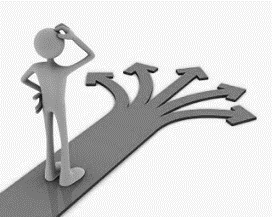 貳.「不要愚昧、要明白主的旨意(5.17)」ㄧ.「不要愚昧」：「愚昧」也是源於舊約，描述愚昧的人(箴10.18、23)，不謹慎(箴21.20)、沒有聰明(箴17.18)、輕視智慧(箴1.22)、不倚靠神、行事傲慢。二. 基督徒「要明白神的旨意」：   1. 明白神在耶穌基督裡拯救我們的恩典和旨意(弗1.5-14)。   2. 聖經有許多的真理，引導神的兒女過聖潔的生活 (例如，弗4.17-5.14)。三. 對我們的意義：如何明白神的旨意？— 讀經、靈修、禱告、與神團契、蒙聖靈啟迪 (1.16-21)參.「不要醉酒、要被聖靈充滿 (5.18)」ㄧ.保羅勸勉基督徒「不要醉酒，因為醉酒會使人放蕩」。   1. 醉酒使人失去理性、產生鹵莽不道德的行為。   2. 醉酒是黑暗之子所做的事，與光明之子身分不符(5.8-12)。二.「要被聖靈充滿」   1. 這是新約裡唯一用命令式動詞提到「聖靈充滿」的經文，常被靈恩派的人誤解，作為教人追求「聖靈充滿」的證據；但這不是保羅的原意。   2. 人聽見真理的道、相信救恩的福音時，就領受了聖靈(弗1.13-14)。保羅是用「醉酒 — 被酒充滿」和「被聖靈充滿」對比「黑暗之子」和「光明之子」迥然不同的生命和生活方式。   3. 希臘文原文「被聖靈充滿」是主要動詞，接著有5個分詞來形容它，說明人被聖靈充滿的「結果」： (和合本譯為5個命令式動詞，並不合適)   1)用詩篇 (psalms) 、頌詞(hymns)、靈歌(spiritual songs)，彼此對「說」(5.19)： 亦即用聖靈所感動而寫成的詩歌互相勉勵、教導(西3.16)。    2)口「唱」心和「讚美」主：信徒全心全意地讚美神與耶穌。    3) 凡事奉我們主耶穌基督的名，常常「感謝」父神(5.20)；    4) 存敬畏基督的心，彼此「順服」(5.21)— 妻子順服丈夫、子女順服父母、奴隸順服主人(5.22-6.9)。因此，人「被聖靈充滿」，就會做這五件事，與加5.22所說的、基督徒順著聖靈而行就結出聖靈的果子相似。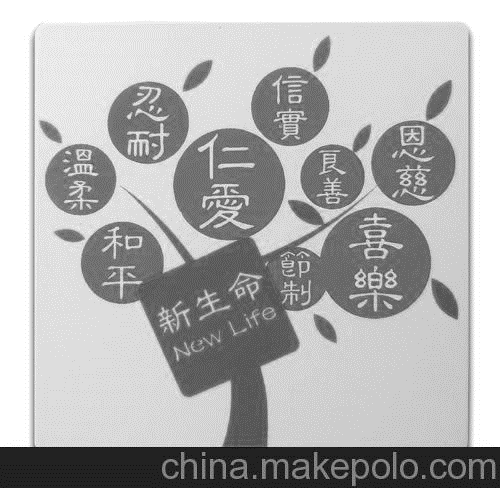 三. 對我們的意義：省思我們每天的生活是否被聖靈引導、結出美好的果子？結論 1.在彎曲悖謬的世代裡，我們應謹慎地生活：受聖靈引導、做智慧的人、充分利用時間、殷勤研讀神的話、明白神的旨意、敬謹遵行。 2.在個人和教會團體的生活裡，我們同心合意地敬拜、用詩歌讚美神、凡事感謝神的恩典、敬畏基督彼此順服，用神所喜悅的生活方式榮耀祂。本週各項聚會今日	09:30	兒童主日學		09:45	主日講道	魏啟源弟兄		09:45	中學生團契		11: 00	慕道班	暫停一次		11:00《擘餅記念主聚會》	週二 07:30	晨更禱告會	19:30	英文查經班週三	19:30	交通禱告會	任駿弟兄週四	14:30	姊妹聚會	王清清姐妹		15:30	姊妹禱告會	王清清姊妹週五	19:00	愛的團契	禱告會		19:30	小社青	靈修分享會週六	14:00	大專團契	查經聚會		18:00	社青團契	查經聚會台北基督徒聚會處               第2491期  2017.08.20教會網站：http://www.taipeiassembly.org   年度主題：敬拜事奉的人生		主日上午	主日下午 	下週主日上午	下週主日下午	聚會時間：9時45分	2時10分	9時45分	2時10分	司     會：劉耀仁弟兄		羅煜寰弟兄	領     詩：	劉耀仁弟兄		陳宗賢弟兄	司     琴：王清清姊妹			俞齊君姊妹	講     員：	魏啟源弟兄		任  駿弟兄	本週題目：智慧人的生活	下週主題：我那微小的愛	本週經文：以弗所書5:15-21	下週經文：羅馬書8:4-8 	上午招待：施兆利姊妹 林寶猜姊妹	下週招待：王雅麗姊妹 吳純紹姊妹臺北市中正區100南海路39號。電話（02）23710952傳真（02）23113751         從前你們是暗昧的，但如今在主裡面是光明的，                行事為人就當像光明的子女。         光明所結的果子就是一切良善、公義、誠實。   以弗所書5:8~92017【聚會處聯合夏令會】 於8/19~20兩天在中興新村地方研習中心舉行。本次夏令會主題—「聚會處的異象、實行與傳承」，重溫聚會處長輩們在屬靈裡的教導與傳承。全省聚會處共有240位弟兄姊妹參加(本教會今有20位參加)，願聖靈使用夏令會的信息，更新弟兄姊妹們的靈命，並深化各聚會處在主裡的連結與合一。姊妹會—福音特會日期︰8月31日(四)下午2:30~4:30主題︰富足與貧窮(短劇)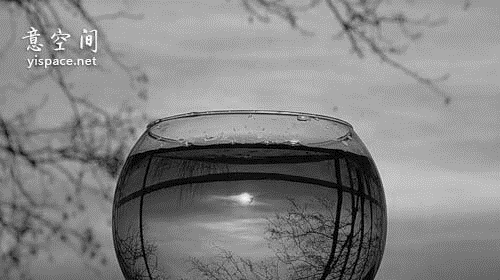 講員︰任駿弟兄獻詩︰姊妹詩班備有茶點，請代禱並邀請親友參加。徵召【颱風後整理小組】教會在颱風過後總有樹幹、樹枝葉等沉重雜物需要立刻清除，為此將成立「整理小組」，在颱風後第一時間共同來整理教會。住在教會附近的弟兄姊妹請優先登記，在安全無虞的情況下也歡迎住在其他地區者前來協助。需求︰兩組輪流（組長︰任駿、蔣震彥弟兄），每組弟兄姊妹至少６人，建立連絡方式，颱風後由組長通知整理時間。遇大型颱風則兩組共同整理。整理內容：1.清除颱風後的樹幹﹑枝葉﹑垃圾等，打包整齊放置於指定地方待環保車來取走。2.教會各空間若有樹葉、灰塵之掃除。報名方式：請至小桌填寫、或向辦公室同工報名。